REGINA 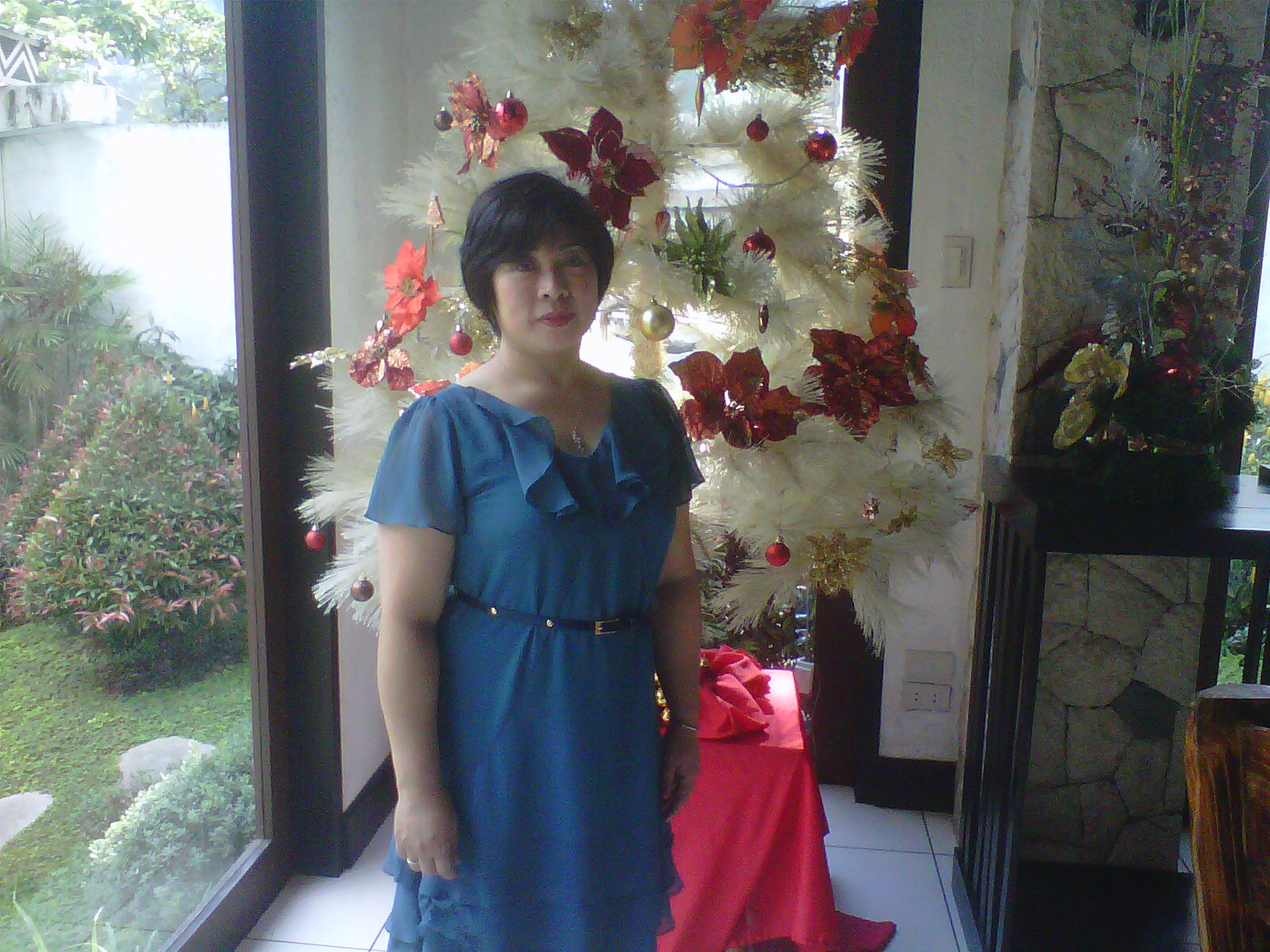 Email: ragina.381527@2freemail.comVersatile, results-driven professional with 13+ years of wide-ranging experience in document management, team coordination and administration rolesdeveloping remarkable relationships with clients, senior leadership and project team members;proven systematic work management and analytical thinking skills; accomplishment of time pressured tasks with accuracy attainingqualitywork; fast learning ability and adaptability to the evolving standards and constant upgrade of various EDMS, a dedicated professional with the drive and skills set to excel in a document controller-adminrole contributing to company’s goal towards 100% client satisfaction on work/project delivery● Document flow, processing including document tracking and status ● MS applications and systems proficiency (EDMS) ● Work Relationship Management ● Project Team Coordinationand Support ● Quality Service Delivery ● CommunicationWSP Middle East (Dubai, U.A.E.) – March 2017 to May 2018DC role on Various Projects –Feb. 2018 to May 2018Dubai-Head Office based Maintains file register system for each assigned project as to documents received and responsible for circulation to the project teamProject file download and upload using various file document systemsEnsures complete and correct document submission (electronic/hard copy) using particularly Aconex Responsible for hard and soft copy filing of documents ensuring the availability whenever neededInnovation Hub Road Project - March 2017 to Jan. 2018Client: Tecom (Dubai)site office based   Role: Document Controller-Team CoordinatorResponsible for incoming and outgoing documents ensuring that each is carefully identified as to discipline and properly stamped and circulated to the project team for actionCoordinate with project staff on prompt responses/comments on submittals (RFIs, SDs, WIRs, MIRs, etc.)  Maintain updated log on SDs, MIRs, WIRs, RFIs, DPRs, Method Statement, Test Results, Plans & procedures, HSE Inspection Rep, and others ensuring accuracy of document status and progress flowEnsures accuracy and completeness of documents on both hard/soft copy and electronic submissions using various EDMS (Aconex, company/client preferred/provided systems-e.g. POL)Prepares NOC documents ensuring supporting papers are attached and forms are accurately filled up and then submitted to the office of the  approving agency  Responsible for hard and soft copy filing of documents ensuring the availability whenever neededPrepares final Minutes of Meeting and circulates to internal and external attendees/concerned project staffArchive hard and soft copy files ensuring back up is created for future retrieval    Parsons Brinckerhoff ME Ltd. (Dubai, U.A.E.)-Oct. 2007 to Feb. 2017Al Khawaneej Power SS –Feb. 2016 to Feb. 2017 (WSP ME-PB ME)Client: DEWA (Dubai)site office based   Role: Document ControllerResponsible for incoming and outgoing documents ensuring that each is properly stamped and circulated to the team for action and or returned to contractor for further action as advisedNotify/remind the involved staff to take appropriate action on the pending documentsMaintain document registration and ensure that log sheets (SDs, RFIs, MIRs, WIRs, DPRs, and others) are updated maintaining accuracy of document status and  flowPrepares letters, invoice, document transmittals on hard copy and disk submission to client, subcontractors/other concerned agenciesPrepares final Minutes of Meeting and circulates to attendees (internal and external)Accomplish report/document submission through Aconex as necessaryMaintains orderly filing of hard and soft copy documents for easy retrievalPB Dubai Head Office based -Oct. 2015 to Jan. 2016Role: Gen.Admin. Support - Document ControllerSupport in tender bid submissions as to hard copy production/preparation and packaging following client requirementsMaintains register of documents both incoming and outgoing for document tracking and status updateManage submission of reports and documents both hard and electronic (Aconex)Prepares letters, transmittals for submission to client/other concerned agencies Attends to staff requests on authorized flight/hotel bookings and expense claimManage project meeting/activity schedules of the Project ManagerAssists on preparation of training materialsspecifically safety trainings-IOSH, NEBOSHResponsible for archiving of documents ensuring back up files are stored (with IT Dept)Abu Dhabi Metro Rail Study Project-Phase 2 - Nov. 2013 to Sept. 2015Client: DOT (Abu Dhabi)Siteoffice based   Role: Admin-Document Controller Responsible for incoming documents ensuring that each is properly stamped and circulated to the team for actionMaintains register of documents both incoming and outgoing for document tracking and status updateManage submission of reports and documents both hard and electronic (via POL& Aconex as required)Supervises and assists as to production and binding of reports, documents for submission to client ensuring  QMS office procedures and project protocol are followedManage project meeting/activity schedules of the Project ManagerCirculates Min. of Meeting to attendees and other organizations involvedPrepares letters, document transmittals for submission to client/other concerned agencies Oversee overall office set up following standard office safety procedures and requirements, reports all safety issues to the H&S UnitAttends to staff requests on authorized flight/hotel bookings and expense claimMaintains daily staff attendance log and prepares attendance report needed for monthly progress report input and invoice to client Ensures availability of stationary and pantry supplies to meet project staff requirementAnswer phone call inquiries pertaining project mattersDubai Metro Rail Project - Nov. 2008 to Oct. 2013Client: RTA (Dubai)Administrative Support (project team)Manage project meeting/activity schedules of the Project Manager and Project Staff, sending reminders on a daily basisMaintains staff attendance log and prepares attendance report needed for preparation of monthly report and invoice to client Attends to staff queries and requests such as reimbursement claim processingOrganize flight and hotel bookings for Project staff Support in tender bid submissions following client tender package requirements (submission-due date, production, packaging, etc.)Hard and disc copy file archiving ensuring back copy is kept for future retrievalPalm Jumeirah Project (fronds & mono rail) –Nov. 2007 to Oct. 2008Siteoffice basedClient: Nakheel (Dubai)Administrative Support (to project team)Manages vehicle allocationformanagerial and technical staff including daily monitoring of vehicles  as to site location and maintenance schedule, prepares monthly vehicle report (mileage/vehicles issues) for submission to clientEnsures theavailability of all necessary office & pantry supplies which includes requests for replenishment of items from supply staff Maintains daily attendance log sheet for staff monitoringand same is used for timesheet submission to clientAttends to staff requests on leave application,expense claim processing, meeting arrangements (internal & external)Nili Properties-Dubai (Real Estate Company) – 2005 to 2007Secretary-ReceptionistDirectly reporting to the GM -in charge of meeting schedules, travel arrangementAnswers telephone calls on clients/guests inquiry and requestsEnsures the availability of all necessary office & pantry suppliesIn charge of updating documents of client file, invoice and all other documents Ensures orderliness and cleanliness of the office College Graduate (diploma ) - Assoc. in Radiologic Technology - St. Louis Univ.-Phil.Business Correspondence & Typing Skills (certificate) - Baguio Tech School-Phil.IOSH Training (UK certified) – 2014 (PB sponsored) 